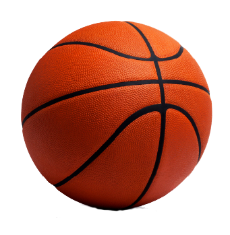 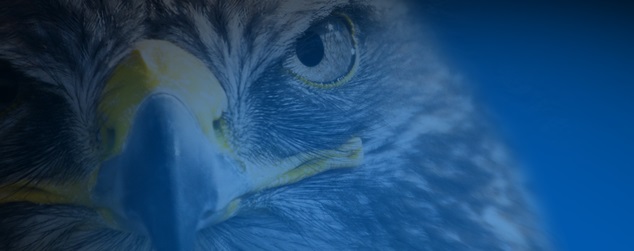 C Squad: 4-Elizabeth Lorenz, 5-Monica Yanta, 10-Abigail Carroll, 12-Ella Duevel, 13-Sierra Brenny, 15-Keira Osborne, 21-Lillian Sachs, 23-Emily Novak, 25-Brianna Miller, 50-Grace GadaczHead Coach: Chris GrossAssistant Coaches: Haley Sprenger, Michael Carlson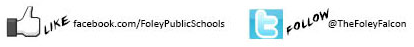 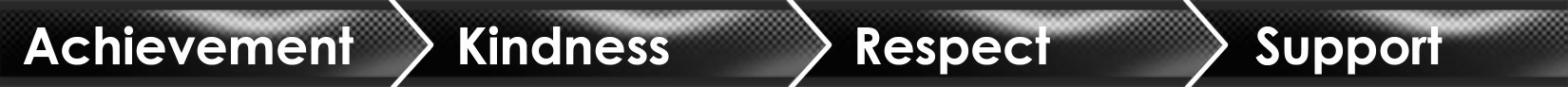 Foley Falcon Varsity Player Info.No.    Name                            Pos.      Ht.     Gr.Foley Falcon Varsity Player Info.No.    Name                            Pos.      Ht.     Gr.Foley Falcon Varsity Player Info.No.    Name                            Pos.      Ht.     Gr.Foley Falcon Varsity Player Info.No.    Name                            Pos.      Ht.     Gr.Foley Falcon Varsity Player Info.No.    Name                            Pos.      Ht.     Gr.FieldGoals3 ptsFieldGoals2 pts FreeThrowsReboundsTotalPoints1McKenna GrossG5'5122Ellie PiepgrasG5'9123Jayden HermansonC5'11124Brooke BeierG5'6115Macy ZawackiG5'8910Madison BaronG5'91011Madi KremerG5'51112Abby MazacekG5'51213Callie TeffF5'91215Marley WheelerG5'91021Alaina HagemanG5'31123Brittany MellgrenG5'101025Maeonna HuntC6’01033Makayla DietlC5'101150Abigail LewandowskiC5’411Falcon JV Player Info.No.      Name                        Pos.      Ht.       Gr.Falcon JV Player Info.No.      Name                        Pos.      Ht.       Gr.Falcon JV Player Info.No.      Name                        Pos.      Ht.       Gr.Falcon JV Player Info.No.      Name                        Pos.      Ht.       Gr.Falcon JV Player Info.No.      Name                        Pos.      Ht.       Gr.FieldGoals3 ptsFieldGoals2 pts FreeThrowsReboundsTotalPoints5Macy ZawackiG5'8910Madison BaronG5'91011Madi KremerG5'71114Kaitlyn FosterG5'51015Marley WheelerG5'91020Erin KiloranF5'31023Brittany MellgrenG5'101025Maeonna HuntC6’01032Piper OsborneG5’61033Makayla DietlC5'101150Abigail LewandowskiC5’411